Photo by: JackieI like your picture of the camera because of the angle and viewpoint the photo was taken at.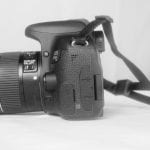 Photo by: KimI like your Mood Board photo because the set up and angle go together as well as the lighting and background. This is a good photo.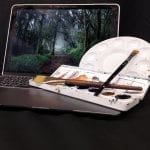 Photo by: GracieI like your basketball photo because of the placement of the ball. It gives the picture some depth.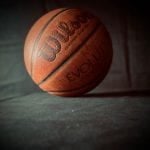 Photo by: AmeliaI like your athletic tape picture because of the coloring of the tapes and the blurred tapes in the background give the picture some depth.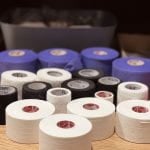 